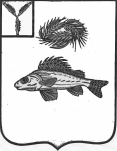                                                               СОВЕТ                    МУНИЦИПАЛЬНОГО ОБРАЗОВАНИЯ ГОРОД ЕРШОВ                           ЕРШОВСКОГО МУНИЦИПАЛЬНОГО РАЙОНА                                            САРАТОВСКОЙ ОБЛАСТИ(третьего созыва)РЕШЕНИЕот  28 апреля 2018 года  № 68-377Об   утверждении Порядка  предоставлениянормативных   правовых   актов   (проектовнормативных     правовых    актов)   Совета муниципального образования город ЕршовЕршовского    муниципального   района    впрокуратуру      Ершовского      района       В соответствии  с Федеральным законом от 06.10.2003 года № 131-ФЗ «Об общих принципах организации  местного самоуправления в Российской Федерации», Федеральным законом от 17.07.2009 года № 172-ФЗ «Об антикоррупционной экспертизе нормативных правовых актов»,  Совет муниципального образования город Ершов, РЕШИЛ:
        1. Утвердить порядок предоставления нормативных правовых актов (проектов нормативных правовых актов) Совета муниципального образования город Ершов в прокуратуру Ершовского района согласно приложению.        2. Настоящее решение вступает в силу со дня его официального  опубликования (обнародования). Глава  муниципального  образования                                                     А.А. Тихов                                        Приложение                                                                           к решению Совета МО г. Ершов                                                                              от «28» апреля 2018 года № 68-377ПОРЯДОКпредоставления нормативных правовых актов (проектов нормативных правовых актов) Совета муниципального образования город Ершов  Ершовского муниципального района в прокуратуруЕршовского районаНастоящий Порядок предоставления нормативных правовых актов (проектов нормативных правовых актов) Совета муниципального образования город Ершов  Ершовского муниципального района в прокуратуру Ершовского района (далее – Порядок) разработан в целях организации взаимодействия прокуратуры Ершовского района и Совета МО г. Ершов по вопросу  обеспечения законности принимаемых Советом МО г. Ершов нормативных правовых актов и проведения антикорупционной экспертизы нормативных правовых актов и их проектов, в  целях обеспечения законности при разработке и принятии нормативных правовых актов Совета МО г. Ершов, в целях оказания содействия Совету МО г. Ершов в разработке проектов правовых актов, совершенствования механизма нормотворчества.Проекты нормативных правовых актов Совета  МО г. Ершов не позднее, чем за 10 дней до предполагаемой даты их принятия, предоставляются в прокуратуру Ершовского района для проведения проверки соответствия действующему законодательству, антикорупционной экспертизы.Нормативные правовые акты Совета МО г. Ершов в течение десяти дней с даты подписания, предоставляются в прокуратуру Ершовского района.